	Vadovaudamasi Lietuvos Respublikos vietos savivaldos įstatymo 16 straipsnio 2 dalies 26 punktu, Lietuvos Respublikos paramos būstui įsigyti ar išsinuomoti įstatymo 25 straipsnio 2 dalies 5 punktu, Parduodamų Pagėgių savivaldybės būstų ir pagalbinio ūkio paskirties pastatų sąrašu, patvirtintu Pagėgių savivaldybės tarybos 2015 m. rugpjūčio 9 d. sprendimu Nr. T- 156 "Dėl parduodamų Pagėgių savivaldybės būstų ir pagalbinio ūkio paskirties pastatų sąrašo  patvirtinimo", atsižvelgdama į Nepriklausomo turto vertintojo 2020 m. kovo 9 d. turto vertės nustatymo ataskaitą ir Vidos Pavlovienės 2020 m. kovo 25 d. prašymą,  Pagėgių savivaldybės taryba n u s p r e n d ž i a:	1. Parduoti Vidai Pavlovienei už rinkos kainą butą, kurio unikalus Nr. 4400-0611-2185:1317, bendras plotas – 49,53 kv. m, esantį pastate, kurio unikalus Nr. 8899-5000-2010, žymėjimas plane 1A3p, registro Nr. 44/414336, kadastro duomenų fiksavimo data 1996-01-27, inventorinės bylos Nr. 370, esantį adresu: Jaunimo g. 10-10, Pagėgių mieste, pagal vertės nustatymo ataskaitą už 12 300,00 Eur.	2. Įpareigoti Pagėgių savivaldybės administracijos Turto ir ūkio skyriaus vedėjo pavaduotoją Laimutę Šegždienę, notariškai įgaliotą Pagėgių savivaldybės administracijos direktoriaus 2020 m. vasario 20 d. įgaliojimu, pasirašyti pirkimo − pardavimo sutartį.	3. Parduotą butą nurašyti iš  Pagėgių savivaldybės administracijos Pagėgių seniūnijos buhalterinės apskaitos.	4. Sprendimą paskelbti Pagėgių savivaldybės interneto svetainėje www.pagegiai.lt.	Šis sprendimas gali būti skundžiamas Lietuvos administracinių ginčų komisijos Klaipėdos apygardos skyriui (H.Manto g. 37, 92236 Klaipėda) Lietuvos Respublikos ikiteisminio administracinių ginčų nagrinėjimo tvarkos įstatymo nustatyta tvarka arba Regionų apygardos administracinio teismo Klaipėdos rūmams (Galinio Pylimo g. 9, 91230 Klaipėda) Lietuvos Respublikos administracinių bylų teisenos įstatymo nustatyta tvarka per 1 (vieną) mėnesį nuo sprendimo paskelbimo ar įteikimo suinteresuotiems asmenims dienos.Savivaldybės meras				              Vaidas Bendaravičius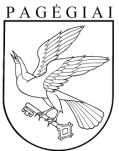 Pagėgių savivaldybės tarybasprendimasdėl buto PARDAVIMO VIDAI PAVLOVIENEI2020 m. gegužės 28 d. Nr. T-88Pagėgiai